Urząd Marszałkowski Województwa Mazowieckiego w WarszawieDelegatura w Radomiuul. Kościuszki 5A, 26-600 Radomtel. 48-368-2960, e-mail: radom@mazovia.pl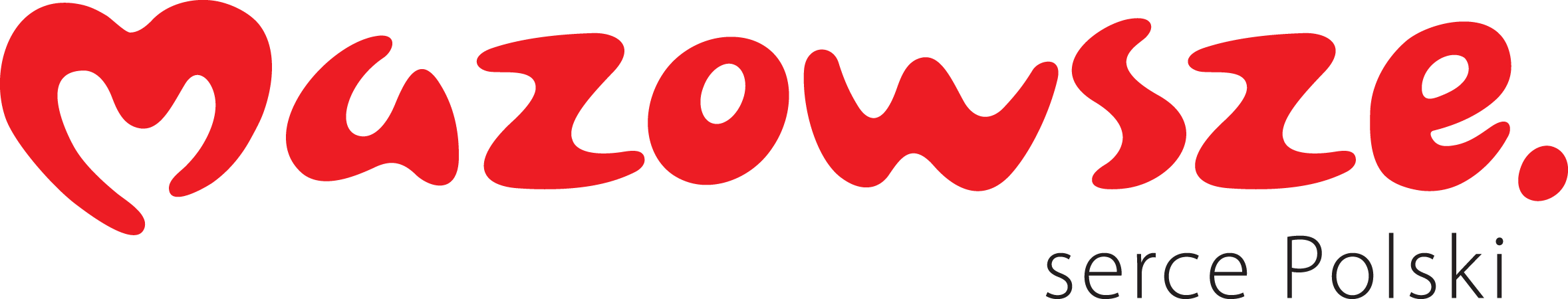 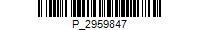 OR-R.614.4.2022.KŻRadom, 25 marca 2022 r.Pan/Pani
Starosta/Prezydent/Burmistrz/Wójt
Dotyczy: Informacja o ogłoszeniu konkursu oraz naboru do komisji konkursowej otwarty konkurs ofert w obszarze "Działania na rzecz integracji i reintegracji zawodowej i społecznej osób zagrożonych wykluczeniem społecznym".Szanowni Państwo!Zarząd Województwa Mazowieckiego ogłosił otwarty konkurs dla organizacji pozarządowych oraz innych podmiotów wymienionych w art. 3 ust. 3 ustawy z dnia 24 kwietnia 2003 roku o działalności pożytku publicznego i o wolontariacie na realizację w województwie mazowieckim w 2022 r. zadań publicznych w obszarze "Działania na rzecz integracji i reintegracji zawodowej i społecznej osób zagrożonych wykluczeniem społecznym", zadanie pn.: "Działania na rzecz seniorów w zakresie zwiększania samodzielności i przeciwdziałania zagrożeniu marginalizacją społeczną".W związku z powyższym, zwracam się z prośbą o przekazanie informacji do organizacji pozarządowych i innych podmiotów, które mogą być zainteresowane konkursem.Z poważaniemDyrektor Delegatury w RadomiuDawid Ruszczykpodpisano kwalifikowanym 
podpisem elektronicznymPodstawa prawna:Uchwała Zarządu Województwa Mazowieckiego nr 398/307/22 z dnia 21 marca 2022 r.Załączniki:Załącznik nr 1. Uchwała 398/307/22 Zarządu Województwa Mazowieckiego z dnia 21 marca 2022 r. Załącznik nr 2. Załącznik nr 1 do uchwałyZałącznik nr 3. Załącznik nr 2 do uchwałySprawę prowadzi:Kamila Żak-SkrzeczyńskaTelefon: 48 36 82 976kamila.zak-skrzeczynska@mazovia.plRozdzielnik:Adam Bolek - Burmistrz Miasta i Gminy BiałobrzegiSylwester Korgul - Starosta Powiatu BiałobrzeskiegoWojciech Nowak - Wójt Gminy PromnaPrzemysław Pakuszewski - Wójt Gminy RadzanówMarcin Kozdrach - Wójt Gminy Stara BłotnicaKrzysztof Stykowski - Wójt Gminy StromiecWojciech Sępioł - Burmistrz Miasta i Gminy WyśmierzyceTeresa Fryszkiewicz - Wójt Gminy Garbatka-LetniskoHubert Czubaj - Wójt Gminy GłowaczówMarcin Szymon Gac - Wójt Gminy GniewoszówEuzebiusz Strzelczyk - Wójt Gminy Grabów nad PilicąPiotr Kozłowski - Burmistrz Miasta i Gminy KozieniceAndrzej Jung - Starosta Powiatu KozienickiegoMarek Drapała - Wójt Gminy MagnuszewArkadiusz Guba - Wójt Gminy SieciechówJanusz Witczak - Wójt Gminy ChotczaArtur Szewczyk - Wójt Gminy CiepielówJacek Wielorański - Burmistrz Miasta i Gminy LipskoSławomir Robert Śmieciuch - Starosta Powiatu LipskiegoKarol Burek - Wójt Gminy RzeczniówMariusz Strąk - Wójt Gminy Sienno  Marek Szymczyk - Burmistrz Miasta i Gminy Solec nad WisłąRobert Fidos - Wójt Gminy BorkowiceWładysław Czarnecki - Wójt Gminy GielniówPiotr Papis - Wójt Gminy KlwówMarian Kmieciak - Wójt Gminy OdrzywółMarek Klimek - Wójt Gminy PotworówTadeusz Tomasik - Burmistrz Miasta i Gminy PrzysuchaMarian Niemirski - Starosta Powiatu PrzysuskiegoMarian Andrzej Wesołowski - Wójt Gminy RusinówKrzysztof Sobczak - Wójt Gminy WieniawaRadosław Witkowski - Prezydent Miasta RadomiaPaweł Dziewit - Wójt Gminy GózdPrzemysław Burek - Burmistrz Miasta i Gminy Iłża Wojciech Ćwierz - Wójt Gminy JastrzębiaKamil Dziewierz - Wójt Gminy JedlińskPiotr Leśnowolski – Burmistrz Miasta Jedlni-LetniskoDariusz Bulski - Wójt Gminy KowalaRobert Kowalczyk - Burmistrz Miasta PionkiMirosław Ziółek - Wójt Gminy PionkiDariusz Wołczyński - Wójt Gminy PrzytykWaldemar Trelka - Starosta Powiatu RadomskiegoDariusz Piątek - Burmistrz Miasta i Gminy SkaryszewZdzisław Dulias - Wójt Gminy WierzbicaEwa Markowska-Bzducha - Wójt Gminy WolanówLeszek Margas - Wójt Gminy ZakrzewWaldemar Sowiński - Wójt Gminy ChlewiskaAndrzej Bracha - Wójt Gminy JastrząbArtur Siwiorek - Wójt Gminy MirówHenryk Nosowski - Wójt Gminy OrońskoWłodzimierz Górlicki - Starosta Powiatu SzydłowieckiegoArtur Ludew - Burmistrz Miasta i Gminy SzydłowiecTeresa Pancerz Pyrka - Wójt Gminy KazanówTomasz Adamiec - Wójt Gminy PolicznaEugeniusz Andrzej Wolszczak - Wójt Gminy PrzyłękArkadiusz Baran - Wójt Gminy TczówArkadiusz Sulima - Burmistrz Miasta ZwoleńStefan Bernaciak -Starosta Powiatu ZwoleńskiegoKlauzula informacyjna:Uprzejmie informujemy, że Administratorem danych osobowych jest Województwo Mazowieckie.Dane kontaktowe:Urząd Marszałkowski Województwa Mazowieckiego w Warszawie ul. Jagiellońska 26, 03-719 Warszawatel. (22) 5979100, email: urzad_marszalkowski@mazovia.plePUAP: /umwm/espAdministrator wyznaczył inspektora ochrony danych, z którym można skontaktować się pod adresem e-mail: iod@mazovia.pl lub korespondencyjnie, na adres Urzędu, z dopiskiem „inspektor ochrony danych”.Pani/Pana dane osobowe:będą przetwarzane na podstawie interesu publicznego/sprawowanej władzy publicznej (art. 6 ust. 1 lit e RODO), co wynika z ustawy z dnia 5 czerwca 1998 r. o samorządzie województwa oraz ustawy z dnia 14 czerwca 1960 r. Kodeks postępowania administracyjnego, w celu prowadzenia korespondencji (w tym udzielenia odpowiedzi),mogą być udostępnione podmiotom uprawnionym na podstawie przepisów prawa oraz podmiotom świadczącym obsługę administracyjno-organizacyjną Urzędu,będą przechowywane nie dłużej, niż to wynika z przepisów o archiwizacji, dostępnych m.in. na stronie mazovia.pl, w zakładce „Polityka prywatności”.W granicach i na zasadach określonych w przepisach prawa przysługuje Pani/Panu:prawo żądania dostępu do swoich danych osobowych, żądania ich sprostowania, żądania ich usunięcia oraz żądania ograniczenia ich przetwarzania;wniesienia sprzeciwu wobec przetwarzania, z przyczyn związanych z Pani/Pana szczególną sytuacją;wniesienia skargi do organu nadzorczego, którym jest Prezes Urzędu Ochrony Danych Osobowych na adres: ul. Stawki 2, 00-193 Warszawa.Podanie danych osobowych jest dobrowolne, jednak ich niepodanie może się wiązać z brakiem możliwości kontaktu.